Round 4: Small grants for schools to run Gopher Science Lab (UK) events Gopher Science Lab was developed by the Royal Society of Biology and the Biochemical Society.Gopher Science Lab UK (GSL-UK) background information and how to apply for a grant:Thanks to support from the Biochemical Society the Royal Society of Biology is able to offer grants which will enable up to 30 schools across the UK to host a Gopher Science Lab day at their school (with a maximum award of £200 available).Geographic spread of participating schools will be taken into consideration when allocating funds. Applicants will be notified of whether they have been successful or not by 12th April. All schools awarded a grant will receive a paperback teacher resource booklet and instructions to help them host their lab day. This is in addition to the grant money, which will enable the purchase of the simple practical kit required to host a lab day. Grants are available to schools in the UK who apply for funding on or before 31st March 2016.CriteriaPlease note UK schools which are successful in their application for funding will be expected to run a GSL-UK event for their students and teachers in addition to inviting students and teachers from at least two other schools for a lab day event. These teachers can come from feeder schools or other local schools in your region.To help track the number of participants in Gopher Science Lab this year all grant applicants must complete the following 4 questions to be eligible for a grant. Successful applicants must run their Gopher Science Lab event before 28th July 2016.Please complete the following form to apply for a grant. Once complete please return this form by email to Dr Amanda Hardy, Schools and Colleges Officer, Royal Society of Biology, amanda.hardy@rsb.org.ukThe deadline for applications is 31st March 2016Application form for Gopher Science Lab (UK), Lab day only:Grants will be allocated following the application deadline.To be eligible for consideration please complete details and answer the following 4 questions in full:1 Applicant’s details:Teacher contact’s name:Head Teacher/Head of Science:School’s name:Type of school: Primary/Lower/Middle/Secondary/Upper/Sixth form/other (please specify)……………….School’s address:Contact telephone number for teacher applying for this grant:Teacher’s contact email address:Head Teacher/Head of Science’s email address:2 Application for (A) Gopher Science Lab day (only).How many students and teachers will take part in your GSL-UK event?Applying for:A: A Gopher Science lab day. The Lab day will be attended by::………………….secondary students………………… primary studentsSupervised by ………………… secondary teachers/staff And ………………. Primary teachers/staff.3. How many schools will attend your event (students/teachers)? Please include a list of school names and postcodes for schools you will invite to attend if your grant application is successful. Schools attending the Lab day (school names and postcodes). Please note details of at least two schools need to be included in the list below:1…………………….2…………………….3…………………….4 Please indicate the date of your event (month only) if your application is successful:……………………Once you have completed the above please resave this document with your school’s name in the file name and email your application to: Dr Amanda Hardy, Schools and Colleges Officer, Royal Society of Biology amanda.hardy@rsb.org.ukThe deadline to apply is 31st March 2016.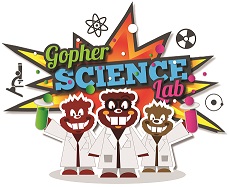 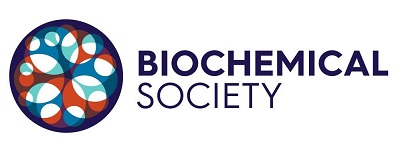 